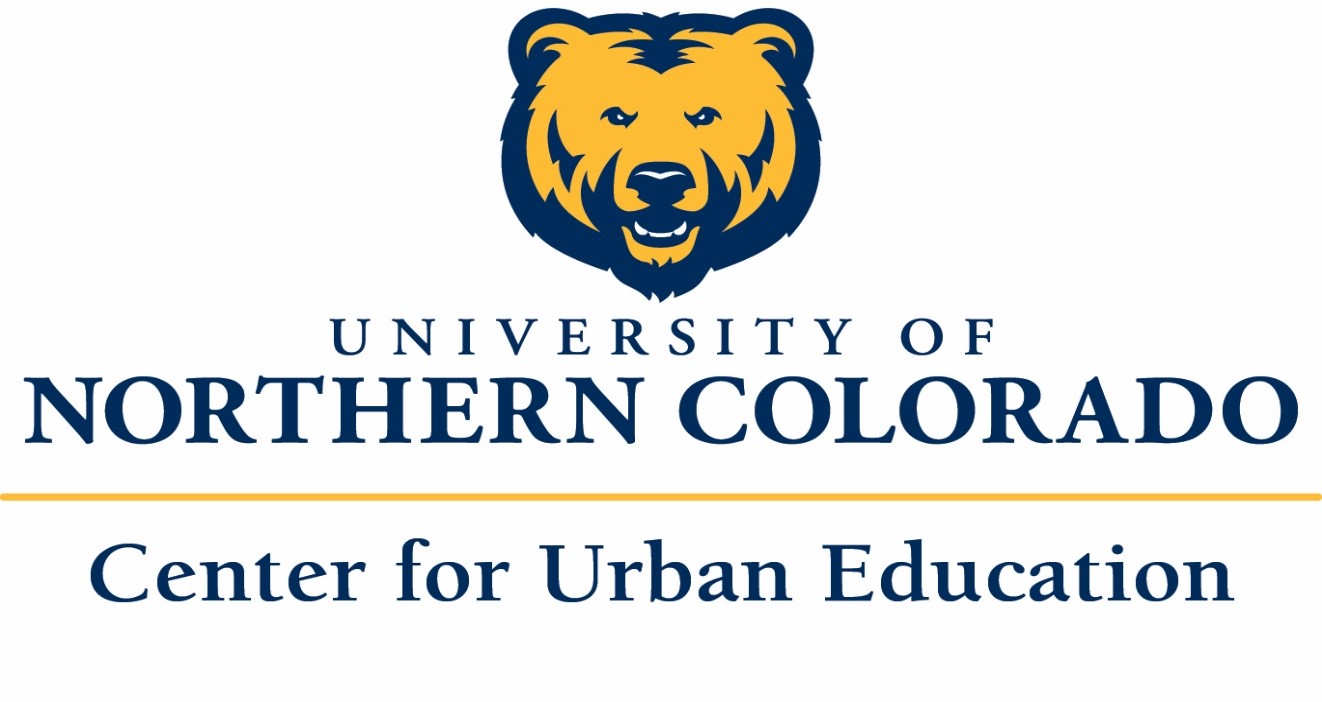 Notes – This is a sample 4-year plan.  Courses could be taken in a different order and students should speak with an advisor each semester for direction.Admission Requirement – No separate admission requirement.      Minor Required – No Minor required.       = not on BA without licensure planYEAR 1- FALL (16 credits)YEAR 1- FALL (16 credits)YEAR 1- SPRING (16 credits)YEAR 1- SPRING (16 credits)ENG 122 – English Composition3ENG 123 – College Research Paper3MATH 181 – Fundamentals of Math I3MATH 182 – Fundamentals of Math II3SCI 265 – Physical Science Concepts 4BIO 265 – Life Science Concepts3EDEC 101 – Introduction to Early Childhood I3GEOG 100 – Geography3EDEC 102 – Introduction to Early Childhood II  (Lab)3EDEC 103 – Guidance Strategies in Early Childhood3Initial Application to PTEP  (Packet)0EDFE 170 - Field-Based Experiences1YEAR 2 – FALL (16 credits)YEAR 2 – FALL (16 credits)YEAR 2 – SPRING (16 credits)YEAR 2 – SPRING (16 credits)ENG 131 – Introduction to Literature3ART 190 – Art Appreciation 3MATH 283 – Fundamentals of Math III3PCSI 100 – United States National Government3HIST 100 – Survey of American History3EDEC 205 – Nutrition, Health, and Safety3EDEC 330 – Development and Education of Infants & Toddlers3EDEC 400 – Child Development in Context3EDEC 240 – Administration: Director3EDEC 241 – Administration: Human Relations3EDFE 170 - Field-Based Experiences1EDFE 170 - Field-Based Experiences1YEAR 3 – FALL (16 credits)YEAR 3 – FALL (16 credits)YEAR 3 – SPRING (15 credits)YEAR 3 – SPRING (15 credits)MCS 101 – Multiculturalism in the U.S.3ANT 110 – Introduction to Cultural Anthropology3EDEC 220 – Curriculum Development3EDEC 450 – Family Diversity & Involvement3EDEC 315 – Literature for Children3EDLD 350 – Teaching Young Bilingual Children3EDRD 410 – Achieving Effective Instruction in Reading3EDEC 455 – Creative Expression & Play in Early Childhood3EDSE 431 – Exceptional Students 3ET 340 – Ed Tech for Teachers & Ed Tech Applications2Full Admission to PTEP  (Packet) 0EDFE 370 - Field-Based Experiences (Adv.)1EDFE 370 - Field-Based Experiences (Adv.)1YEAR 4 – FALL (13 credits)YEAR 4 – FALL (13 credits)YEAR 4 – SPRING (15 credits)YEAR 4 – SPRING (15 credits)SPAN 103 – Spanish for Professionals3EDEC 480 – Curriculum Mathematics & Science6EDRD 319 – Language & Literacy Development3EDEC 475 – Assessment in the Primary Classroom3EDEC 461 – Curriculum Language Arts3EDEC 490 – Supervised Teaching Early Childhood6EDEC 461 – Social Studies Methods3Application for Student Teaching0EDFE 370 – Field-Based Experiences (Adv.)1